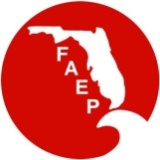 Call – In Number:   605-475-4000   code:  607028#    Call to Order – Mary Gutierrez     Roll Call – Hasbrouck9 members is a quorumApprove 2014 Minutes Motion to Approve: Second:   Aye from the Board members.President’s Report – Mary GutierrezTreasurer’s Report – Tim TerwilligerAdministrator’s report – Teri HasbrouckVice President’s Report – Amy GuilfoyleNo report. Secretary’s Report - Elva Peppers No report. New Business Election pdate  Old Business   Chapter Discussion Upcoming Meetings -  Our next teleconference is Monday, , 2015 AdjournmentNameAttendanceProxyMary Gutierrez – PresidentYesKristin Bennett - Past PresidentYesAmy Guilfoyle  - Vice PresidentYesTim Terwilliger - TreasurerYesElva Peppers - SecretaryYesBruce Hasbrouck - NAEP RepresentativeYesJennifer Cummings - Central ChapterStan Stokes - Northeast ChapterYesAmy Mixon- Northwest ChapterYesStephanie Voris - South ChapterYesLaura Edinger - Southwest ChapterYesElva Peppers -  ChapterTim Terwilliger -  ChapterPaul Fitzgerald -  ChapterNoErin Kane - At Large MemberNoAlexis Preisser - At Large MemberCourtney Arena – At Large MemberNoJohn Lesman – At Large MemberYesMelissa O’Connor- At Large MemberYesJonathan Welker - USF St. Pete chapterNo